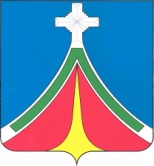     Калужская область   ГОРОДСКАЯ ДУМАгородского поселения «Город ЛЮдиново»рЕШЕНИЕ26.12.2017	                         			   	№73-рО внесении изменений в решение Городской Думы городского поселения «Город Людиново» от 31.10.2017  № 56-р «О налоге на имущество физических лиц»В соответствии с Федеральным законом от 30 сентября 2017 года № 286-ФЗ «О внесении изменений в часть вторую Налогового кодекса Российской Федерации и отдельные законодательные акты Российской Федерации», Федеральным законом от 06 октября 2003 года № 131-ФЗ «Об общих принципах организации местного самоуправления в Российской Федерации, на основании Устава городского поселения «Город Людиново» городская Дума городского поселения «Город Людиново»РЕШИЛА:1. Внести в решение Городской Думы городского поселения «Город Людиново» от 31.10.2017  № 56-р «О налоге на имущество физических лиц» (далее - решение) следующее изменение:1.1. В подпункте 3.1.1. пункта 3 Решения слова «Жилые помещения» заменить словами «Квартиры, комнаты»;1.2. В подпункте 3.1.4. пункта 3 Решения слова «одно жилое помещение (жилой дом)» заменить словами «один жилой дом».2. Настоящее решение вступает в силу с 1 января 2018 года. 3. Опубликовать настоящее решение в  газете «Людиновский рабочий», разместить в сети Интернет на сайте  http://адмлюдиново.рф/.4. Контроль за исполнением настоящего решения возложить на комитет по экономической политике (Филатов П.П.).Глава городского поселения «Город Людиново»                                         Т.А. Прохорова